Lesson 3 Virtual Fire Scene Investigation Lesson 3Lesson 3 involves investigating a virtual 360-degree video fire scenario. A tutorial video is available showing how to use the 360- degree video tools. Make sure you review the tutorial video before conducting the investigation.  You may want to do this several times.A tutorial and practice 360-degree investigation can be found at this link.  Students are advised to use this tutorial to learn to navigate the fire scene. Background Information.You received a call at 09:00 hours from your dispatch center and are given the following information:There was a kitchen fire in a home at 2785 Main Street, Campbell Hill. The fire department got the call on today’s date at 00:30 hours from a member of the Campbell Hill Police Department, Constable John Night. Campbell Hill Fire Department responded, and the Incident Commander (IC) was Captain Dennis Wett.Captain Wett will meet you at the scene if you call him and set up a time.  His number is 778-919-9123. You call him and he agreed to meet you at the scene at 09:45The fire scene has been secured since the time of the fire.You are the fire investigator for Campbell Hill Fire Department, and you have been asked to conduct a fire origin and cause investigation. You arrive on the scene at 09:45 hours today. AssignmentUsing the scientific method of investigation, you are to complete and thoroughly document the investigation of this kitchen fire.  You must then write a technical report on your findings. The technical report must follow the same format used in the peer report you reviewed in Lesson 2.  A report template can be found in the Course Materials tab. Your documentation should include any notes, photographs, sketches, and evidence samples you identified and used to investigate the fire.  Your notes must be typed. Illegible documents will not be graded or contribute to your score in this exercise. If additional witnesses need to be interviewed or existing witnesses need to be re-interviewed, be sure to note it in your report.You can access the fire you are to investigate under TOPIC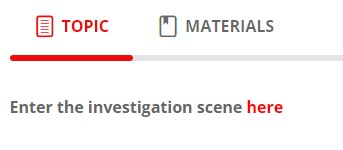 When you have completed your investigation and written your report upload your findings using the upload box. Move on to the next Lesson.  